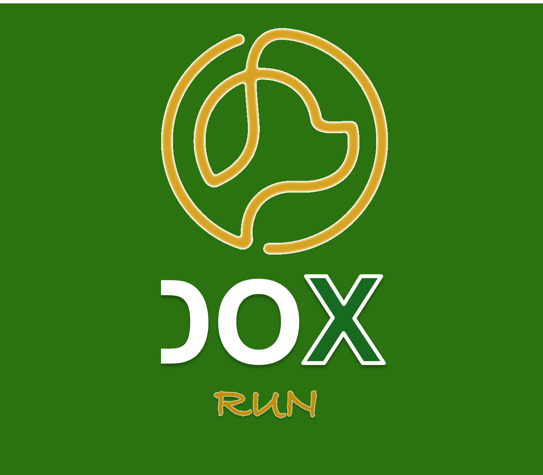 Allgemeine Teilnahmebedingungen für den DoX RunMindestalter des Hundes  Das Mindestalter des Hundes soll am Tag der Veranstaltung 12 Monate betragen. 
Doppelstarts von Hunden bei den unterschiedlichen Hindernisläufen Ein Hund darf am Tag der Veranstaltung nur eine Distanz zurücklegen und somit nicht doppelt starten. 
Ausrüstung Jeder teilnehmende Hund wird ausnahmslos an einem Zuggeschirr/Brustgeschirr geführt. Hund und Läufer sind durch einen (Canicross-)Laufgurt über eine elastische Zugleine/Leine mit einer Länge von max. 3 m verbunden. Jegliche Art von Würgehalsbändern (z.B. Kettenwürger, Stachelhalsbänder usw.) sind ausnahmslos verboten. Die Ausrüstung wird vor dem Start von dem Veranstalter kontrolliert! Die Hunde sind während der gesamten Veranstaltung an der Leine zu führen! 
Teilnahmeberechtigung Hund Teilnahmeberechtigt ist jeder Hund, der gesund, frei von Parasiten und ansteckenden Krankheiten ist, fit und dem Mindestalter der Veranstaltung entspricht. Der Hund muss über eine gültige Tollwutimpfung (Impfpass) verfügen. Weiterhin empfehlen wir eine Haftpflichtversicherung. Der Veranstalter kann Hunde, die an extremem Übergewicht leiden oder Auffälligkeiten am Bewegungsapparat zeigen, von der Veranstaltung ohne Erstattung der Teilnahmegebühr ausschließen.Teilnehmen dürfen nur sozialverträgliche Hunde. Hunde mit offensichtlich großem Aggressionspotential können vom Veranstalter ohne Erstattung der Teilnahmegebühr ausgeschlossen werden. Das Tragen von Rennmaulkörben ist zulässig, der Hund muss darin seinen Fang weit öffnen können, damit er frei hecheln kann. Einen vernünftigen Umgang mit den Hunden halten wir für selbstverständlich. Wir empfehlen vor der Teilnahme einen Tierarztbesuch! Temperaturen Sollten Temperaturen über 20 Grad Celsius erwartet werden, behält sich der Veranstalter das Recht vor die Veranstaltung auf die frühen Morgenstunden oder die späten Abendstunden zu verlegen bzw. die Teilnahme mit Hund zu untersagen. Teilnahmeberechtigung Mensch Teilnahmeberechtigt ist jeder, der gesund, fit und das Mindestalter von 18 erreicht hat. Die Teilnahme unter 18 Jahren ist grundsätzlich nur mit Einverständniserklärung der Eltern möglich. Eltern haften für ihre Kinder. Die Teilnahmeberechtigung setzt keine Vereinszugehörigkeit voraus. Der Teilnehmer schließt alle Haftungsansprüche gegenüber dem Veranstalter, die aus eventuellen gesundheitlich-medizinischen Problemen als Folge der Teilnahme entstehen können, ausdrücklich aus. Wir empfehlen vor der Teilnahme einen Arztbesuch. Der Teilnehmer erkennt weiter mit seiner Teilnahme an der Veranstaltung den Haftungsausschluss des Veranstalters für Personen- und/oder Sachschäden jeder Art an, es sei denn sie beruhen auf Vorsatz oder grobe Fahrlässigkeit des Veranstalters. Jegliche Maßnahme den Hund zur Vorwärtsbewegung zu zwingen ist strikt verboten. Wenn ein Hund nicht mehr kann oder will, muss der Teilnehmer das Rennen/den Wettbewerb abbrechen. Der Hund darf nicht frei laufen. Es ist darauf zu achten, dass der eigene Hund gegenüber den anderen Hunden und Sportlern keine Aggressionen zeigt und diese auch nicht behindert. Bei Missachtung kann das Team auch von einem Streckenposten/Organisationsteam direkt aus dem Rennen genommen oder nachträglich durch den Veranstalter disqualifiziert werden. 
Änderungen & Missachtung Der Veranstalter hat das Recht bei Zuwiderhandlung die den Ablauf der Veranstaltung stören oder die Sicherheit der Teilnehmer und/oder der Hunde gefährden, den Betreffenden von der weiteren Teilnahme auszuschließen.
Der Teilnehmer bestätigt die Richtigkeit aller von ihm angegebenen Daten und versichert, seine Startnummer an keine andere Person weiterzugeben. Ihm ist bekannt, dass er disqualifiziert wird, wenn er die offizielle Startnummer in irgendeiner Weise verändert. 